Hayton and Burnby Parish Councilwww.haytonandburnbypc.co.ukTel: 01759 301386  Email; clerk@jigreen.plus.comClerk: Joanna Green, 29 Barmby Road, Pocklington, York, YO42 2DLDear CouncillorA meeting of Hayton and Burnby Parish Council will be held on Thursday 7th December 2017 in Hayton Village Hall, at 7.30pm.  You are summoned to attend, if you are unable to attend, would you please contact me in order that I can record your apologies.Members of the public are welcome to attend the meeting and may address the council during the Public Participation period. An agenda for the meeting is shown below.Joanna Green, clerk to the council.  1/12/17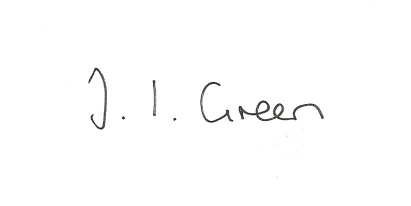 115/17 Welcome and Apologies116/17 Declaration of Interest.  The Parish Councils Code of Conduct. To record any declarations of interest by any member in respect of items on this agenda.117/17 To resolve that the meeting is temporarily suspended to allow for a period of Public Participation Ward Cllr Stathers to report on the Local Plan118/17  To approve the minutes of the Parish Council meeting held on 9th November 2017 119/17 To receive clerk's report on matters being progressed from previous meetingsBeck and Drainage120/17 Planning To consider whether or not to support the applications below:17/03718/PLFProposal: Erection of an extension with external semi-goliath craneLocation: Frame Deck Ltd Steel Fabricators Carr Lane Pocklington East Riding OfYorkshire YO42 1NTApplicant: Frame Deck Ltd  Application type: Full Planning Permission17/03894/PLFProposal: Erection of portal framed agricultural buildingLocation: Whitehouse Farm Bielby Lane Hayton East Riding Of Yorkshire YO42 1RWApplicant: T & G E Beevers & Sons Application type: Full Planning Permission121/17 To consider the budget and set the precept for 2018/19122/17 AccountsBank balance				£8221.59To approve the payment below:Clerk's salary November		 £145.00SLCC membership		£32.99123/17 Correspondence:Humberside Police newsletterOutcome from Secretary of State for health re Urgent care servicesNational Churches Trust - grantsNotification of external auditor appointments.124/17 Councillors reports125/17 Date of next meeting